Särskilt prov (skriftlig del) för Immersive Experience Creator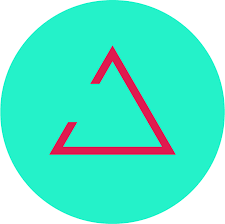 Namn:………………………………………………………….. Datum:…………………………………………………………. Instruktion; Om antalet behöriga sökande till utbildningen överstiger antalet platser inträder ett urval. Urvalet sker genom ett särskilt prov som består av en skriftlig del (nedan) och en muntlig del (intervju). Det skriftliga provet kan ge dig max 30 poäng. Du kan göra provet innan du kommer till infoträff/intervju där du gör det muntliga provet, eller hos oss i samband med intervjun. Provet består av tio (10) frågor som mäter dina kunskaper och erfarenheter kopplat till utbildningens innehåll. Du kan som mest få 3 poäng per fråga. Det skriftliga provet ger max 30 poäng och det muntliga provet ger max 20 poäng. Högsta totala poäng är 50. Provet är en självskattning. Du får tänka igenom dina styrkor och förbättringsområden inför att du påbörjar dina studier vid vårt 2-åriga yrkeshögskoleprogram ”Immersive Experience Creator”. Provet är frivilligt och poängbedöms. Det ökar dina chanser att bli antagen till utbildningen när det finns fler antal behöriga sökande än utbildningsplatser. Vi har idag 30 utbildningsplatser. Provet laddas upp tillsammans med din ansökan på YH-antagning.se som PDF och namnges enligt förnamn_efternamn. Alternativt kan du lämna det vid intervju på plats hos oss. Lycka till! Frågor:Dina svar bör vara så korta och kärnfulla som möjligt. Max en halv A4 per fråga och max fem (5) sidor totalt (givet teckenstorlek 11 punkter). De områden du inte har kommit i kontakt med behöver du inte svara på. 1) Har du erfarenhet av digitalt, konstnärligt eller kreativt skapande? Inom vilken bransch? Vilken typ av projekt? Projektets omfattning (storlek, tid, budget, medarbetare)? 2) Berätta kort om ett kreativt eller konstnärligt projekt du arbetat med. Beskriv din roll och ditt ansvar/dina arbetsuppgifter i teamet. 3) Vilken eller vilka tekniska tekniker inom kreativt och konstnärligt skapande har du erfarenhet av? Berätta och beskriv teknik och programkunskap, 4) Har du upplevt utmaningar och/eller problem i ett kreativt utmanande projekt? Hur löste du/ni situationen? Berätta! 5) Vad motiverar dig till att skapa nya former av berättande genom immersiva medie och genom AI? Beskriv din passion och ditt huvudsakliga intresse!6) Vilka erfarenheter har du av regi för film, berättande och storytelling? Berätta och beskriv kort. 7) Vilken roll brukar du ta på dig i en grupp? Vad är dina styrkor och svagheter inom teamwork? Förklara!8) Vilka är de viktigaste egenskaperna en kreativ eller konstnärlig ledare bör ha? Motivera. 9) Har du erfarenhet av skapande av produktioner inom VR/AR/AI? Berätta kort. 10) Har du erfarenhet av formmässigt och estetiskt framtagande? Berätta kort.